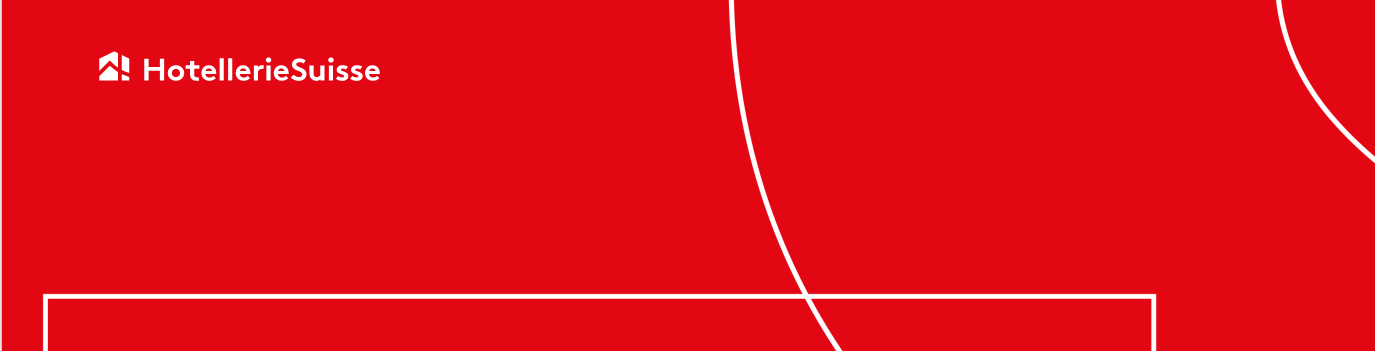 Gentili signore ed egregi signori,quali soci di HotellerieSuisse, partecipate al progetto «Staffdeals»
che consente al personale delle aziende partecipanti di pernottare a prezzi agevolati,
con una riduzione del 50% sulla tariffa giornaliera.Desiderando approfittare di questo progetto, mi rivolgo a voi con la seguente richiesta di prenotazione.
Sono consapevole che i pacchetti già scontati non possono essere prenotati e che la richiesta può essere rifiutata.Spero che la mia prenotazione vada a buon fine.Cordiali salutixxxx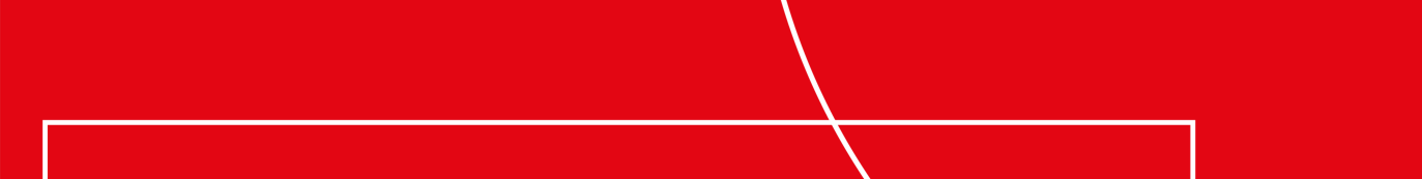 Prenotazione per [nome dell'hotel]xxxxPrenotazione per [nome, cognome]xxxxAzienda datrice di lavoroxxxxFunzione di lavoroxxxxData di arrivoxxxxData di partenzaxxxxNumero di personexxxxEvent. tipo di cameraxxxxTelefono cui contattarmixxxxAltri commentixxxx